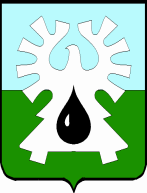 МУНИЦИПАЛЬНОЕ ОБРАЗОВАНИЕ ГОРОД УРАЙХанты-Мансийский автономный округ-ЮграАДМИНИСТРАЦИЯ ГОРОДА УРАЙКомитет по финансам администрации города УрайПРИКАЗОт 16.12.2016                                                                                                                       №139-одО внесении дополненийв Перечень целевых статей классификациирасходов бюджета на 2016 год     В соответствии с п.1 статьи 9 и п.4 статьи 21 Бюджетного кодекса Российской Федерации: 	1. Внести дополнения в Перечень целевых статей классификации расходов бюджета на 2016 год, утвержденный приказом Комитета по финансам администрации города Урай от 28.12.2015 №115-од, согласно приложению.	2. Опубликовать приказ в газете «Знамя» и разместить на официальном сайте администрации города Урай в информационно-телекоммуникационной сети «Интернет».		3. Контроль за выполнением приказа возложить на начальника бюджетного управления Комитета по финансам администрации города Урай Л.В.Зорину. Председатель                                                                                                          И.В.ХусаиноваПриложение к приказу от 16.12.2016 №139-од 1. В подпрограмму 1 «Организация бюджетного процесса в муниципальном образовании» муниципальной программы «Создание условий для эффективного и ответственного управления муниципальными финансами, повышения устойчивости местного бюджета городского округа г.Урай. Управление муниципальными финансами в городском округе г.Урай» на период до 2020 года добавить строку: «».2. В подпрограмму 3 «Обеспечение условий для реализации образовательных программ» муниципальной программы «Развитие образования города Урай» на 2014-2018 годы добавить строки: «».3. В муниципальную программу «Улучшение жилищных условий граждан, проживающих на территории муниципального образования город Урай» на 2016-2018 годы добавить строки: «».Дополнения в Перечень целевых статей классификации расходов бюджета на 2016 год: 20 1 01 20700Мероприятия муниципальной программы02 3 03 82040 Субсидии на приобретение объектов общего образования02 3 03 S2040 Софинансирование из средств местного бюджета субсидии на приобретение объектов общего образования11 0 05 51340 Осуществление полномочий по обеспечению жильем отдельных категорий граждан, установленных Федеральным законом от 12 января 1995 года №5-ФЗ «О ветеранах», в соответствии с Указом Президента Российской Федерации от 7 мая 2008 года №714 «Об обеспечении жильем ветеранов Великой Отечественной войны 1941-1945 годов»11 0 05 D1340Субвенции на осуществление полномочий по обеспечению жильем отдельных категорий граждан, установленных Федеральным законом от 12 января 1995 года №5-ФЗ «О ветеранах», в соответствии с Указом Президента Российской Федерации от 7 мая 2008 года №714 «Об обеспечении жильем ветеранов Великой Отечественной войны 1941-1945 годов»